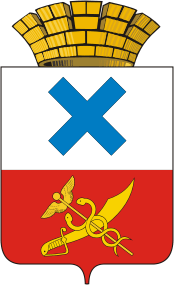 РАСПОРЯЖЕНИЕ Управления образованиемМуниципального образования город Ирбитот 06 августа 2019 года № 108-рг. Ирбит	Об утверждении программы персонифицированного финансирования дополнительного образования детей в Муниципальном образовании город Ирбит на 2019 годВ соответствии с Муниципальной программой «Развитие системы образования в Муниципальном образовании город Ирбит на 2017-2021 годы», утвержденную постановлением администрации Муниципального образования город Ирбит от 11 ноября 2016 года №1825 (в редакции от 30.05.2019 №719-ПА), Положением о персонифицированном дополнительном образовании детей на территории Муниципального образования город Ирбит, утвержденным постановлением администрации Муниципального образования город Ирбит от 17 июля 2019 года №990-ПАУтвердить программу персонифицированного финансирования дополнительного образования детей в Муниципальном образовании город Ирбит на 2019 (Приложением 1).Муниципальному казенному учреждению Муниципального образования город Ирбит «Комплексный центр системы образования»:2.1.В срок до 31 августа 2019 года обеспечить предоставление детям, проживающим на территории Муниципального образовании город Ирбит сертификатов дополнительного образования в соответствии с порядком Положения о персонифицированном дополнительном образовании детей в Муниципальном образовании город Ирбит.2.2. Обеспечить организационное, информационное и методическое сопровождение реализации программы персонифицированного финансирования3. Контроль исполнения настоящего распоряжения оставляю за собой.4. Настоящее распоряжение вступает в силу со дня его принятия и подлежит обязательному опубликованию.Начальник Управления образованием                                           Муниципального образования город Ирбит 		        Ю.Н. Лыжина Приложение 1 к Распоряжению Управления образованием  Муниципального образования город Ирбитот 06 августа 2019 г. № 108-рПрограмма персонифицированного финансирования дополнительного образования детей в Муниципальном образовании город Ирбит на 2019 годПараметры системы персонифицированного финансированияПорядок установления и использования норматива обеспечения сертификатаНорматив обеспечения сертификата на период действия программы персонифицированного финансирования для детей от 5 до 18 лет устанавливается в размере среднего объема фактических затрат на обеспечение получения одним ребенком соответствующей категории образования по дополнительным общеразвивающим программам в муниципальных организациях дополнительного образования за счет бюджетных ассигнований местного бюджета в течение периода текущего года, скорректированного пропорционально периоду реализации программы персонифицированного финансирования.Использование сертификата для заключения договоров по образовательным программам допускается при условии, что совокупный объем ежемесячных платежей по заключенным договорам об образовании за счет средств сертификата дополнительного образования, в случае заключения нового договора на выбранную часть образовательной программы,  не превысит 1742 рубля для детей от 5 до 18 лет, более чем для одного месяца использования сертификата.При присвоении сертификату дополнительного образования статуса сертификата персонифицированного финансирования в соответствии с Положением о персонифицированном дополнительном образовании детей на территории Муниципального образования город Ирбит, утвержденном постановлением администрации Муниципального образования город Ирбит от 17 июля 2019 года №990-ПА объем его доступного для использования остатка устанавливается в размере скорректированного норматива обеспечения сертификата, определяемого по следующей формуле:где – норматив обеспечения сертификата дополнительного образования, установленный для соответствующей категории детей; – общее число месяцев активного использования сертификатов дополнительного образования за период действия программы персонифицированного финансирования; – число месяцев активного использования сертификатов дополнительного образования оставшихся на момент присвоения статуса сертификата персонифицированного финансирования до конца периода действия программы персонифицированного финансирования, включая месяц, в котором осуществляется присвоение сертификату статуса сертификата персонифицированного финансирования.В целях определения объема доступного для использования остатка сертификата дополнительного образования под месяцами активного использования сертификатов дополнительного образования понимаются следующие месяцы: январь, февраль, март, апрель, май, июнь, сентябрь, октябрь, ноябрь, декабрь.1Период действия программы персонифицированного финансированияс 1 сентября 2019 года по 31 декабря 2019 года2Категория детей, которым предоставляются сертификаты дополнительного образования Дети от 5 до 18 лет3Число сертификатов дополнительного образования, обеспечиваемых за счет средств бюджета Муниципального образования город Ирбит на период действия программы персонифицированного финансирования, ед.Число сертификатов дополнительного образования, обеспечиваемых за счет средств бюджета Муниципального образования город Ирбит на период действия программы персонифицированного финансирования, ед.3.1Дети от 5 до 18 лет, ед.944Норматив обеспечения сертификата персонифицированного финансирования, установленный для соответствующей категории детей, рублей:Норматив обеспечения сертификата персонифицированного финансирования, установленный для соответствующей категории детей, рублей:4.1Дети от 5 до 18 лет5809,05Объем обеспечения сертификатов дополнительного образования в статусе сертификатов персонифицированного финансирования на период действия программы персонифицированного финансирования, рублейОбъем обеспечения сертификатов дополнительного образования в статусе сертификатов персонифицированного финансирования на период действия программы персонифицированного финансирования, рублей5.1Дети от 5 до 18 лет546 046,06На период действия программы персонифицированного финансирования установлены следующие ограничения  числа одновременно оказываемых услуг по реализации дополнительных общеразвивающих программ, которые полностью или частично финансируется за счет сертификатов дополнительного образования:На период действия программы персонифицированного финансирования установлены следующие ограничения  числа одновременно оказываемых услуг по реализации дополнительных общеразвивающих программ, которые полностью или частично финансируется за счет сертификатов дополнительного образования:6.1при реализации программ технической направленностиограничения не установлены6.2при реализации образовательных программ художественной направленностиограничения не установлены6.3при реализации образовательных программ физкультурно-спортивной направленностиограничения не установлены6.4при реализации образовательных программ естественно-научной направленностиограничения не установлены6.5при реализации образовательных программ туристско-краеведческой направленностиограничения не установлены6.6при реализации образовательных программ социально-педагогической направленностиограничения не установлены